附件1    浙江省江山市2022年提前批新教师招聘报名表                            报考学校（学段）：                报考学科:                                                     附件2报名材料清单报名时考生应依次提供以下相关材料原件及复印件。（要求原件和复印件对应，审核结束后原件返还，留复印件。其中第1、2、3、4、5项必须提供，其它项有就提供，无则不提供）：1.报名表；2.身份证；3.就业推荐表；4.就业协议书（请于现场报名当天一同携带，用于签约）；5.应届毕业生证明（应届生须提供，格式可参考附件3模板，若高校有统一出具的应届生证明也可）6.师范生证明；7.教师资格证书（或教师资格考试合格证明）；8.普通话等级证书；9.计算机等级证书；10.英语等级证书；11.各类获奖和荣誉证书以及其它能证明个人相关能力水平的证书或材料（如奖学金、三好学生、优秀学生干部优秀毕业生等证书。报名表中“奖惩情况“栏填写的获奖事项都需提供原件）；12.硕士研究生还应提供本科毕业证书和学位证书。附件3应 届 生 证 明（模板，供参考）兹有学生        ，性别    ，于     年    月入学，身份证号             ，系我校（院）            专业    的               （填师范类或非师范类）普通高校全日制         学历在读学生，学制    年。若该生在校期间顺利完成学业，达到学校毕业要求，将于     年    月毕业，取得相应层次的毕业证书；若该生符合学校学位授予要求，将授予         （填学士或硕士）学位。特此证明。证明人：                             （学校或学院盖章）                                    年  月  日附件4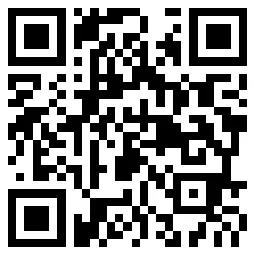 （杭师大招聘会个人信息登记表二维码）姓  名性别民族民族出生年月出生年月出生年月出生年月照片（粘贴个人彩色免冠1寸照）政治面貌及入党（团）时间校内任职情况校内任职情况婚姻状况婚姻状况婚姻状况婚姻状况照片（粘贴个人彩色免冠1寸照）户籍所在地身份证号身份证号照片（粘贴个人彩色免冠1寸照）普通话等级计算机等级计算机等级英语等级英语等级英语等级英语等级照片（粘贴个人彩色免冠1寸照）家庭住址手机长号毕业院校、  专业及毕业时间是否“985”“211”或“双一流”高校毕业是否“985”“211”或“双一流”高校毕业是否“985”“211”或“双一流”高校毕业是否“985”“211”或“双一流”高校毕业学  历学  位学  位学  位学  位是否获得省级、校级优秀毕业生等荣誉是否获得省级、校级优秀毕业生等荣誉是否获得省级、校级优秀毕业生等荣誉是否获得省级、校级优秀毕业生等荣誉是否师范类专业本科毕业院校、专业及毕业时间（研究生填写）本科毕业院校、专业及毕业时间（研究生填写）本科毕业院校、专业及毕业时间（研究生填写）本科毕业院校、专业及毕业时间（研究生填写）本科毕业院校、专业及毕业时间（研究生填写）本科毕业院校、专业及毕业时间（研究生填写）本科毕业院校、专业及毕业时间（研究生填写）本科毕业院校、专业及毕业时间（研究生填写）聘用后是否服从教育局分配教师资格证（填是否具有何种学段学科的教师资格）教师资格证（填是否具有何种学段学科的教师资格）教师资格证（填是否具有何种学段学科的教师资格）教师资格证（填是否具有何种学段学科的教师资格）教师资格证（填是否具有何种学段学科的教师资格）教师资格证（填是否具有何种学段学科的教师资格）教师资格证（填是否具有何种学段学科的教师资格）教师资格证（填是否具有何种学段学科的教师资格）主要学习简历(从小学起)奖惩情况诚信声明兹保证以上所填信息属实，如有不实，愿承担相应责任。                           本人签名：              年   月   日兹保证以上所填信息属实，如有不实，愿承担相应责任。                           本人签名：              年   月   日兹保证以上所填信息属实，如有不实，愿承担相应责任。                           本人签名：              年   月   日兹保证以上所填信息属实，如有不实，愿承担相应责任。                           本人签名：              年   月   日兹保证以上所填信息属实，如有不实，愿承担相应责任。                           本人签名：              年   月   日兹保证以上所填信息属实，如有不实，愿承担相应责任。                           本人签名：              年   月   日兹保证以上所填信息属实，如有不实，愿承担相应责任。                           本人签名：              年   月   日兹保证以上所填信息属实，如有不实，愿承担相应责任。                           本人签名：              年   月   日兹保证以上所填信息属实，如有不实，愿承担相应责任。                           本人签名：              年   月   日兹保证以上所填信息属实，如有不实，愿承担相应责任。                           本人签名：              年   月   日兹保证以上所填信息属实，如有不实，愿承担相应责任。                           本人签名：              年   月   日兹保证以上所填信息属实，如有不实，愿承担相应责任。                           本人签名：              年   月   日兹保证以上所填信息属实，如有不实，愿承担相应责任。                           本人签名：              年   月   日资格初审初审人：          年   月   日初审人：          年   月   日初审人：          年   月   日初审人：          年   月   日初审人：          年   月   日初审人：          年   月   日资格复核资格复核资格复核资格复核复核人：              年   月   日复核人：              年   月   日复核人：              年   月   日